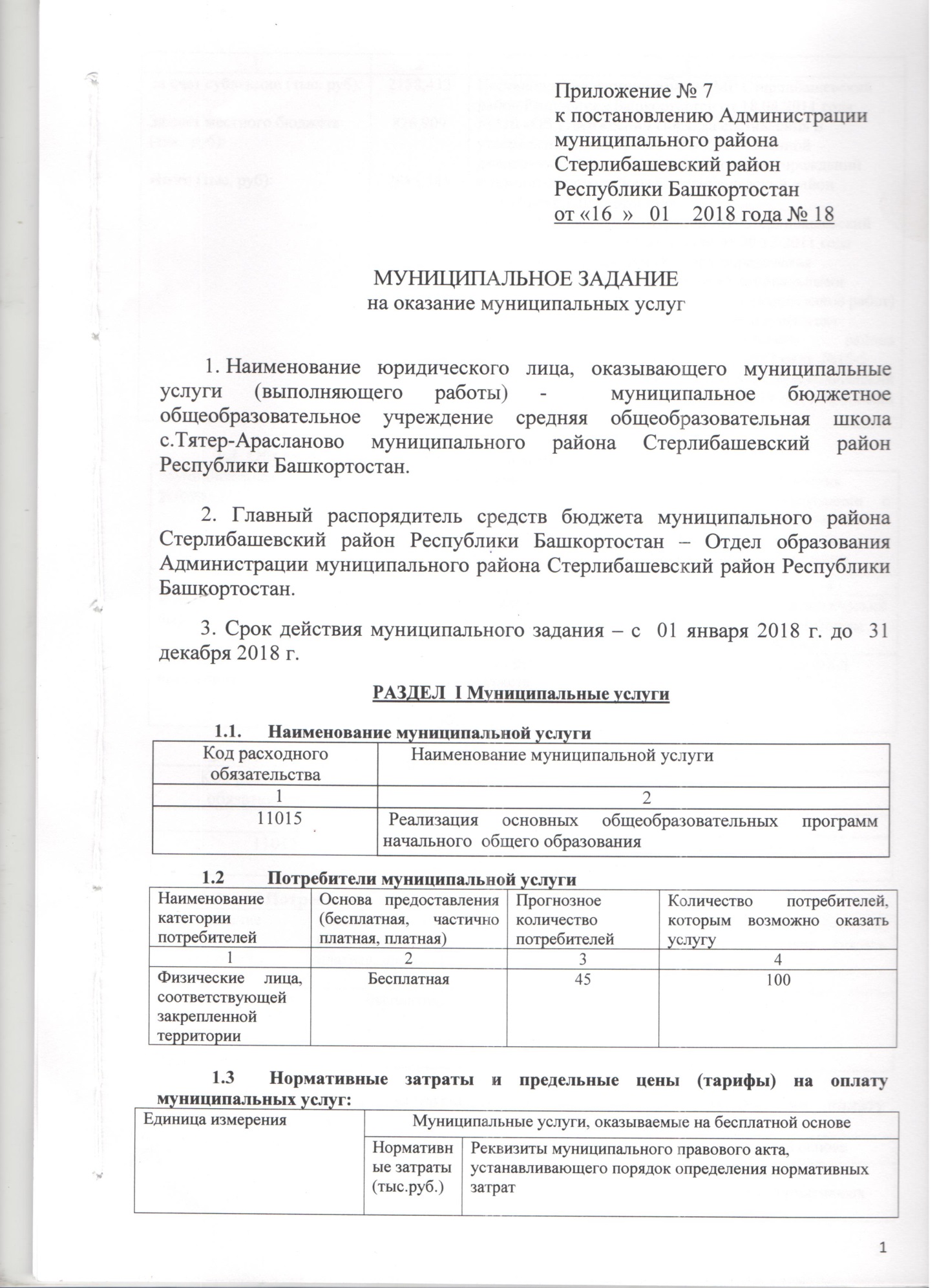  Объем оказываемой муниципальной услуги:Наименование муниципальной услуги Потребители муниципальной услуги 2.3  Нормативные затраты и предельные цены (тарифы) на оплату муниципальных услуг:2.4 Объем оказываемой муниципальной услуги:Наименование муниципальной услуги Потребители муниципальной услуги 3.3 Нормативные затраты и предельные цены (тарифы) на оплату муниципальных услуг:3.4 Объем оказываемой муниципальной услуги:Наименование муниципальной услуги Потребители муниципальной услуги 4.3  Нормативные затраты и предельные цены (тарифы) на оплату муниципальных услуг:4.4 Объем оказываемой муниципальной услуги:Наименование муниципальной услуги Потребители муниципальной услуги 5.3  Нормативные затраты и предельные цены (тарифы) на оплату муниципальных услуг:5.4 Объем оказываемой муниципальной услуги:Наименование муниципальной услуги Потребители муниципальной услуги 6.3  Нормативные затраты и предельные цены (тарифы) на оплату муниципальных услуг:6.4 Объем оказываемой муниципальной услуги:7. Наименование муниципальной услуги 7.1 Потребители муниципальной услуги 7.2  Нормативные затраты и предельные цены (тарифы) на оплату муниципальных услуг:7.3  Объем оказываемой муниципальной услуги:РАЗДЕЛ  II   Показатели, характеризующие качество муниципальной услуги.1. Наименование и реквизиты правового акта, утвердившего стандарт качества предоставления муниципальной услуги.Постановление Администрации муниципального района Стерлибашевский район Республики Башкортостан от  16.11.2012 г. № 924 «Об утверждении стандартов качества муниципальных услуг в сфере образования».Показатели качества оказываемой муниципальной услуги:2.1 Показатели качества оказываемой муниципальной услугиРеализация основных общеобразовательных программ начального  общего образования2.2 Показатели качества оказываемой муниципальной услуги.Реализация основных общеобразовательных программ основного  общего образования2.3 Показатели качества оказываемой муниципальной услуги.Реализация основных общеобразовательных программ среднего  общего образования2.4 Показатели качества оказываемой муниципальной услуги.Проведение государственной (итоговой) аттестации физических лиц, освоивших образовательные программы основного общего образования или среднего общего образования2.5 Показатели качества оказываемой муниципальной услуги.Реализация дополнительных общеобразовательных общеразвивающих программ2.6 Показатели качества оказываемой муниципальной услуги.Организация и проведение олимпиад, конкурсов, мероприятий, направленных на выявление и развитие у обучающихся интеллектуальных и творческих способностей к занятиям физической культурой и спортом, интереса к научной (научно-исследовательской) деятельности, физкультурно-оздоровительной деятельности2.7 Показатели качества оказываемой муниципальной услуги.Организация отдыха детей и молодежиРАЗДЕЛ  IIIОбщие положения для муниципальных услуг и работ1.Нормативные правовые акты, регулирующие порядок оказания муниципальной услуги Муниципальные задания на оказание муниципальных услугсформированы на основании следующих нормативных правовых актов:-Конституция Российской Федерации от 12.12.1993;-Конвенция о правах ребенка, одобрена Генеральной Ассамблеей ООН 20.11.1989;-Закон Российской Федерации от 21 декабря 2012 №273-ФЗ «Об образовании в Российской Федерации»;-Закон Республики Башкортостан от 1 июля 2013 года  № 696-з  «Об образовании в Республике Башкортостан»;-Федеральный закон Российской Федерации №131-ФЗ от 06.10.2003 «Об общих принципах организации местного самоуправления в Российской Федерации»;-Санитарно-эпидемиологические требования к условиям и организации обучения в общеобразовательных учреждениях (СанПиН 2.4.2.2821-10)-Приказ  Минобрнауки России №1015 от 30.08.2013 «Об утверждении Порядка организации и осуществления образовательной деятельности по основным общеобразовательным программам - образовательным программам начального общего, основного общего и среднего общего образования»;-Постановление Администрации муниципального района Стерлибашевский район Республики Башкортостан  от 16.11.2012 года № 924 «Об утверждении стандартов качества муниципальных услуг в сфере образования»;- Постановление Администрации муниципального района Стерлибашевский район Республики Башкортостан  №329 от  02.09.2011 «Об утверждении Порядка формирования и финансового обеспечения выполнения муниципального задания на оказание муниципальных услуг (выполнение работ)»;- Постановление Администрации муниципального района Стерлибашевский район Республики Башкортостан  №1255 от  09.12.2015 «Об утверждении ведомственного перечня муниципальных услуг и работ, оказываемых и выполняемых муниципальными учреждениями муниципального района Стерлибашевский район Республики Башкортостан»;-иные нормативно-правовые акты Российской Федерации, Республики Башкортостан и муниципального района Стерлибашевский район Республики Башкортостан.Порядок информирования потенциальных потребителей оказываемой муниципальной услуги:3.Основания для досрочного прекращения исполнения муниципального задания Требования к квалификации и опыту персонала:5. Требования к материально-техническому обеспечению оказываемой муниципальной услуги.5.1 Правовые акты и иные документы, устанавливающие требования к материально-техническому обеспечению оказываемой муниципальной услуги:5.2  Требования к наличию и состоянию имущества: Порядок контроля за исполнением муниципального задания:7. Требования к отчетности об исполнении муниципального задания:Отчетность об исполнении муниципального задания должна содержать всю информацию, характеризующую результаты деятельности учреждения. Форма отчета об исполнении муниципального задания  вместе  с пояснительной запиской  должна содержать совокупность данных, установленных в примерной форме отчета о выполнении муниципального задания, утвержденного Постановлением Администрации муниципального района  Стерлибашевский район, характеризующих результаты выполнения установленного муниципального задания, в том числе:оценку планового и фактического количества потребителей муниципальных услуг;характеристику фактических и запланированных на соответствующий период времени результатов выполнения задания;характеристику факторов, повлиявших на отношение фактических результатов выполнения задания от запланированных;оценку полноты и эффективности использования средств бюджета на выполнение муниципального задания.РАЗДЕЛ III. Объем общего финансового обеспечения выполнениямуниципального задания (тыс. руб.):Примечание:Кроме финансового обеспечения выполнения муниципального задания муниципальному учреждению выделяются средства на выплату компенсации части родительской платы за содержание ребенка в государственных и муниципальных образовательных учреждениях, реализующих основную общеобразовательную программу дошкольного образования и на выплаты ежемесячной надбавки к заработной плате  работникам государственных и муниципальных образовательных учреждений, реализующих основную общеобразовательную программу дошкольного образования.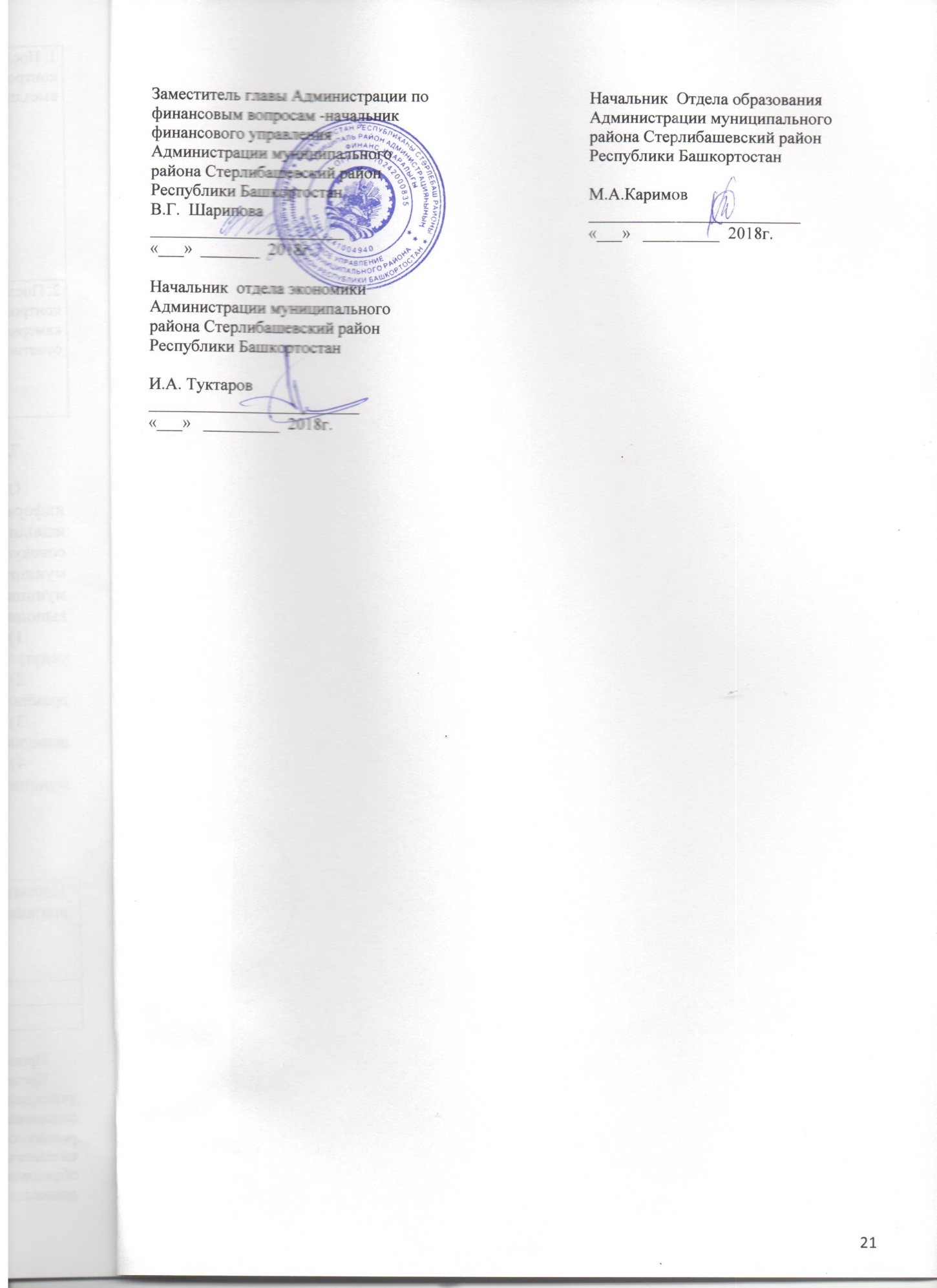 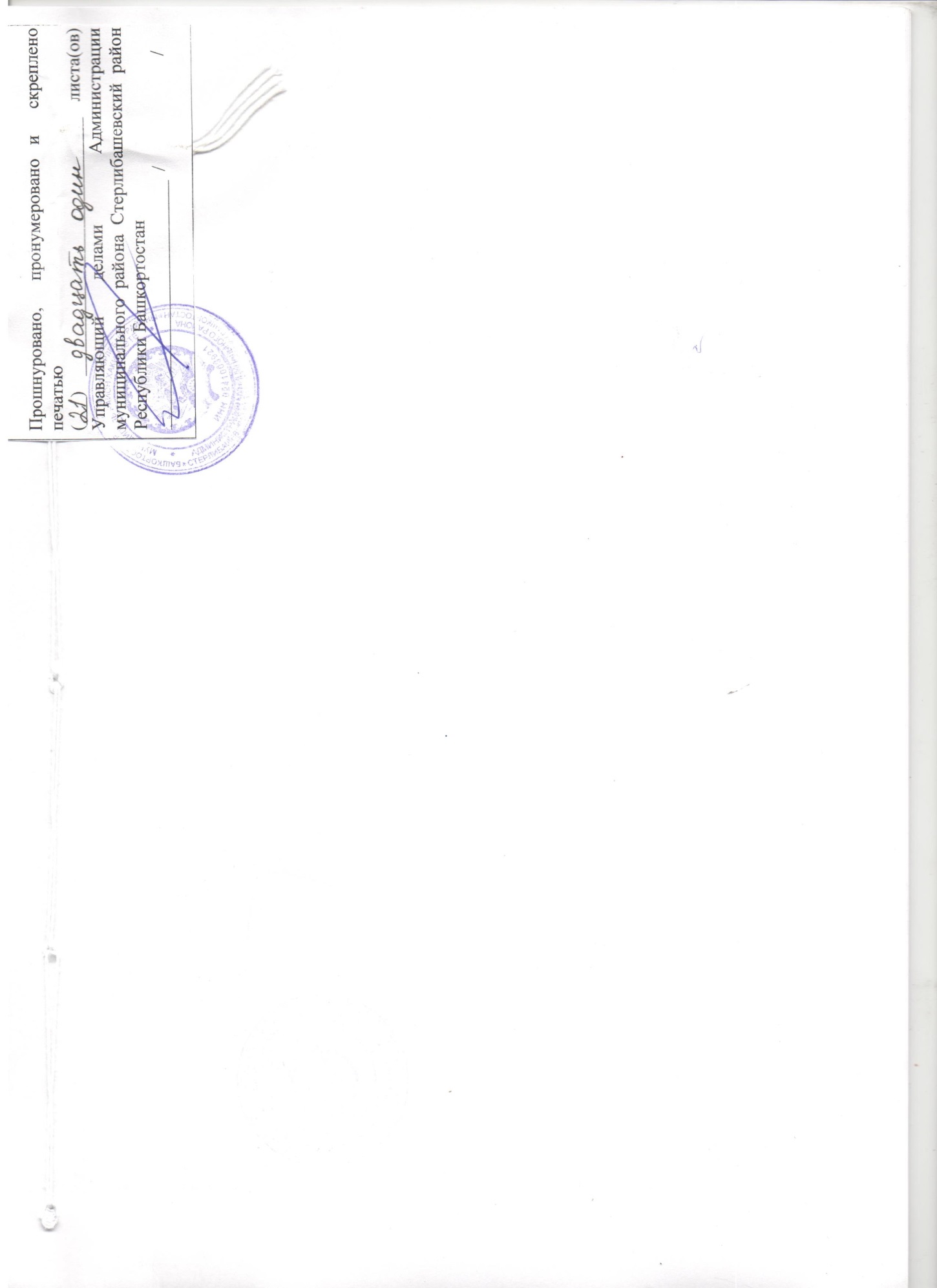 	За счет субвенции (тыс. руб):За счет местного бюджета (тыс. руб):Итого (тыс. руб):2158,432826,9092985,341Постановление Администрации МР Стерлибашевский район Республики Башкортостан от 18.04.2011 года №330 «Об утверждении Порядка составления и утверждения плана финансово-хозяйственной деятельности бюджетных и автономных учреждений муниципального района Стерлибашевский район Республики Башкортостан»Постановление Администрации МР Стерлибашевский район Республики Башкортостан от 30.12.2011 года №986 «Об утверждении Порядка определения нормативных затрат на оказание муниципальными учреждениями муниципальных услуг (выполнение работ) и нормативных затрат на содержание имущества» Решение Совета муниципального района Стерлибашевский район РБ от 18.12.2017 года  №15-5 «О бюджете муниципального района Стерлибашевский район Республики Башкортостан на 2018 год и плановый период 2019 и 2020 годов»Муниципальная услугаЕдиница измеренияПланируемые объемы оказания муниципальной услугина бесплатной основе Источник информации о фактическом значении показателя1234В натуральном выраженииКоличество обучающихся45Статистический отчет формы № ОО-1В стоимостном выраженииЗа счет субвенций (тыс.руб):За счет местного бюджета(тыс. руб):Итого (тыс. руб):2158,432826,9092985,341План ФХДКод расходного обязательстваНаименование муниципальной услуги 12РМ-А-1800Реализация основных общеобразовательных программ основного  общего образования Наименование категории потребителейОснова предоставления (бесплатная, частично платная, платная)Прогнозное количество потребителейКоличество потребителей, которым возможно оказать услугу 1234Физические  лица,  соответствующей закрепленной   территорииБесплатная71175Единица измеренияМуниципальные услуги, оказываемые на бесплатной основеМуниципальные услуги, оказываемые на бесплатной основеЕдиница измеренияНормативные затраты (тыс.руб.)Реквизиты муниципального правового акта, устанавливающего порядок определения нормативных затрат123За счет субвенции (тыс. руб):За счет местного бюджета (тыс. руб):Итого (тыс. руб):3405,5261300,9654706,491Постановление Администрации МР Стерлибашевский район Республики Башкортостан от 18.04.2011 года №330 «Об утверждении Порядка составления и утверждения плана финансово-хозяйственной деятельности бюджетных и автономных учреждений муниципального района Стерлибашевский район Республики Башкортостан»Постановление Администрации МР Стерлибашевский район Республики Башкортостан от 30.12.2011 года №986 «Об утверждении Порядка определения нормативных затрат на оказание муниципальными учреждениями муниципальных услуг (выполнение работ) и нормативных затрат на содержание имущества» Решение Совета муниципального района Стерлибашевский район РБ от 18.12.2017 года  №15-5 «О бюджете муниципального района Стерлибашевский район Республики Башкортостан на 2018 год и плановый период 2019 и 2020 годов»Муниципальная услугаЕдиница измеренияПланируемые объемы оказания муниципальной услугина бесплатной основе (за счет средств бюджета)Источник информации о фактическом значении показателя1234В натуральном выраженииКоличество обучающихся71Статистический отчет формы ОО-1В стоимостном выраженииЗа счет субвенций (тыс.руб):За счет местного бюджета(тысруб):Итого (тыс. руб):3405,5261300,9654706,491План ФХДКод расходного обязательстваНаименование муниципальной услуги 12РМ-А-1800Реализация основных общеобразовательных программ среднего  общего образования Наименование категории потребителейОснова предоставления (бесплатная, частично платная, платная)Прогнозное количество потребителейКоличество потребителей, которым возможно оказать услугу 1234Физические  лица,  соответствующей закрепленной   территорииБесплатная16ОО-1Единица измеренияМуниципальные услуги, оказываемые на бесплатной основеМуниципальные услуги, оказываемые на бесплатной основеЕдиница измеренияНормативные затраты (тыс.руб.)Реквизиты муниципального правового акта, устанавливающего порядок определения нормативных затрат123За счет субвенции (тыс. руб):За счет местного бюджета (тыс. руб):Итого (тыс. руб):767,442291,7261059,168Постановление Администрации МР Стерлибашевский район Республики Башкортостан от 18.04.2011 года №330 «Об утверждении Порядка составления и утверждения плана финансово-хозяйственной деятельности бюджетных и автономных учреждений муниципального района Стерлибашевский район Республики Башкортостан»Постановление Администрации МР Стерлибашевский район Республики Башкортостан от 30.12.2011 года №986 «Об утверждении Порядка определения нормативных затрат на оказание муниципальными учреждениями муниципальных услуг (выполнение работ) и нормативных затрат на содержание имущества» Решение Совета муниципального района Стерлибашевский район РБ от 18.12.2017 года  №15-5 «О бюджете муниципального района Стерлибашевский район Республики Башкортостан на 2018 год и плановый период 2019 и 2020 годов»Муниципальная услугаЕдиница измеренияПланируемые объемы оказания муниципальной услугина бесплатной основе (за счет средств бюджета)Источник информации о фактическом значении показателя1234В натуральном выраженииКоличество обучающихся16Статистический отчет формы ОО-1В стоимостном выраженииЗа счет субвенций (тыс. руб):За счет местного бюджета(тыс. руб)Итого (тыс. руб):767,442291,7261059,168План ФХДКод расходного обязательстваНаименование муниципальной услуги 12РМ-А-1800Проведение государственной (итоговой) аттестации физических лиц, освоивших образовательные программы основного общего образования или среднего общего образованияНаименование категории потребителейОснова предоставления (бесплатная, частично платная, платная)Прогнозное количество потребителейКоличество потребителей, которым возможно оказать услугу 1234Физические  лица,  соответствующей закрепленной   территорииБесплатная2150Единица измеренияМуниципальные услуги, оказываемые на бесплатной основеМуниципальные услуги, оказываемые на бесплатной основеЕдиница измеренияНормативные затраты (тыс. руб)Реквизиты муниципального правового акта, устанавливающего порядок определения нормативных затрат123За счет субвенции (тыс. руб):За счет местного бюджета (тыс. руб):Итого (тыс. руб):-60006000Постановление Администрации МР Стерлибашевский район Республики Башкортостан от 18.04.2011 года №330 «Об утверждении Порядка составления и утверждения плана финансово-хозяйственной деятельности бюджетных и автономных учреждений муниципального района Стерлибашевский район Республики Башкортостан»Постановление Администрации МР Стерлибашевский район Республики Башкортостан от 30.12.2011 года №986 «Об утверждении Порядка определения нормативных затрат на оказание муниципальными учреждениями муниципальных услуг (выполнение работ) и нормативных затрат на содержание имущества» Решение Совета муниципального района Стерлибашевский район РБ от 18.12.2017 года  №15-5 «О бюджете муниципального района Стерлибашевский район Республики Башкортостан на 2018 год и плановый период 2019 и 2020 годов»Муниципальная услугаЕдиница измеренияПланируемые объемы оказания муниципальной услугина бесплатной основе (за счет средств бюджета)Источник информации о фактическом значении показателя1234В натуральном выраженииКоличество обучающихся 9 и 11 классов21Статистический отчет формы № ОО-1В стоимостном выраженииЗа счет субвенций (тыс. руб):За счет местного бюджета (тыс. руб):Итого (тыс. руб):60006000 План ФХДКод расходного обязательстваНаименование муниципальной услуги 12РМ-А-1800Реализация дополнительных общеобразовательных общеразвивающих программНаименование категории потребителейОснова предоставления (бесплатная, частично платная, платная)Прогнозное количество потребителейКоличество потребителей, которым возможно оказать услугу 1234Физические  лица,  соответствующей закрепленной   территорииБесплатная132225Единица измеренияМуниципальные услуги, оказываемые на бесплатной основеМуниципальные услуги, оказываемые на бесплатной основеЕдиница измеренияНормативные затраты (тыс. руб)Реквизиты муниципального правового акта, устанавливающего порядок определения нормативных затрат123За счет субвенции (тыс. руб):За счет местного бюджета (тыс. руб):Итого (тыс. руб):-Постановление Администрации МР Стерлибашевский район Республики Башкортостан от 18.04.2011 года №330 «Об утверждении Порядка составления и утверждения плана финансово-хозяйственной деятельности бюджетных и автономных учреждений муниципального района Стерлибашевский район Республики Башкортостан»Постановление Администрации МР Стерлибашевский район Республики Башкортостан от 30.12.2011 года №986 «Об утверждении Порядка определения нормативных затрат на оказание муниципальными учреждениями муниципальных услуг (выполнение работ) и нормативных затрат на содержание имущества» Решение Совета муниципального района Стерлибашевский район РБ от 18.12.2017 года  №15-5 «О бюджете муниципального района Стерлибашевский район Республики Башкортостан на 2018 год и плановый период 2019 и 2020 годов»Муниципальная услугаЕдиница измеренияПланируемые объемы оказания муниципальной услугина бесплатной основе (за счет средств бюджета)Источник информации о фактическом значении показателя1234В натуральном выраженииКоличество обучающихсяИтого:132Статистический отчет формы ОО-1В стоимостном выраженииЗа счет субвенций (тыс. руб):За счет местного бюджета (тыс. руб): Итого:План ФХДКод расходного обязательстваНаименование муниципальной услуги 12РМ-А-1800Организация и проведение олимпиад, конкурсов, мероприятий, направленных на выявление и развитие у обучающихся интеллектуальных и творческих способностей к занятиям физической культурой и спортом, интереса к научной (научно-исследовательской) деятельности, физкультурно-оздоровительной деятельностиНаименование категории потребителейОснова предоставления (бесплатная, частично платная, платная)Прогнозное количество потребителейКоличество потребителей, которым возможно оказать услугу 1234Физические  лица,  соответствующей закрепленной   территорииБесплатная132225Единица измеренияМуниципальные услуги, оказываемые на бесплатной основеМуниципальные услуги, оказываемые на бесплатной основеЕдиница измеренияНормативные затраты (тыс. руб)Реквизиты муниципального правового акта, устанавливающего порядок определения нормативных затрат123За счет субвенции (тыс. руб):За счет местного бюджета (тыс. руб):Итого (тыс. руб):-Постановление Администрации МР Стерлибашевский район Республики Башкортостан от 18.04.2011 года №330 «Об утверждении Порядка составления и утверждения плана финансово-хозяйственной деятельности бюджетных и автономных учреждений муниципального района Стерлибашевский район Республики Башкортостан»Постановление Администрации МР Стерлибашевский район Республики Башкортостан от 30.12.2011 года №986 «Об утверждении Порядка определения нормативных затрат на оказание муниципальными учреждениями муниципальных услуг (выполнение работ) и нормативных затрат на содержание имущества» Решение Совета муниципального района Стерлибашевский район РБ от 18.12.2017 года  №15-5 «О бюджете муниципального района Стерлибашевский район Республики Башкортостан на 2018 год и плановый период 2019 и 2020 годов»Муниципальная услугаЕдиница измеренияПланируемые объемы оказания муниципальной услугина бесплатной основе (за счет средств бюджета)Источник информации о фактическом значении показателя1234В натуральном выраженииКоличество  обучающихсяИтого:132Статистический отчет формы ОО-1В стоимостном выраженииЗа счет субвенций (тыс. руб):За счет местного бюджета (тыс. руб):Итого: (тыс. руб)-План ФХДКод расходного обязательстваНаименование муниципальной услуги 12РМ-А-1800Организация отдыха детей и молодежиНаименование категории потребителейОснова предоставления (бесплатная, частично платная, платная)Прогнозное количество потребителейКоличество потребителей, которым возможно оказать услугу 1234Физические  лица,  соответствующей закрепленной   территорииБесплатная111175Единица измеренияМуниципальные услуги, оказываемые на бесплатной основеМуниципальные услуги, оказываемые на бесплатной основеЕдиница измеренияНормативные затраты (тыс. руб)Реквизиты муниципального правового акта, устанавливающего порядок определения нормативных затрат123За счет субвенции (тыс. руб):За счет местного бюджета (тыс. руб):Итого (тыс. руб):Постановление Администрации МР Стерлибашевский район Республики Башкортостан от 18.04.2011 года №330 «Об утверждении Порядка составления и утверждения плана финансово-хозяйственной деятельности бюджетных и автономных учреждений муниципального района Стерлибашевский район Республики Башкортостан»Постановление Администрации МР Стерлибашевский район Республики Башкортостан от 30.12.2011 года №986 «Об утверждении Порядка определения нормативных затрат на оказание муниципальными учреждениями муниципальных услуг (выполнение работ) и нормативных затрат на содержание имущества» Решение Совета муниципального района Стерлибашевский район РБ от 18.12.2017 года  №15-5 «О бюджете муниципального района Стерлибашевский район Республики Башкортостан на 2018 год и плановый период 2019 и 2020 годов»Муниципальная услугаЕдиница измеренияПланируемые объемы оказания муниципальной услугина бесплатной основе (за счет средств бюджета)Источник информации о фактическом значении показателя1234В натуральном выраженииКоличество  обучающихсяИтого:Статистический отчет формы ОО-1В стоимостном выраженииЗа счет субвенций (тыс. руб):За счет местного бюджета (тыс. руб):Итого (тыс. руб):План ФХДНаименование показателяНаименование показателяЕдиница измеренияЗначение показателяИсточник информации о фактическом значении показателя12345Качество знаний обучающихся процентНе менее 40По результатам диагностических работ  и (или) мониторингов  и (или) ВПРКачество знаний обучающихся процентНе менее 40результаты самообследованияОбъективность промежуточной аттестации обучающихся (по русскому языку,  математике,по предметам по выбору)  и соответствия обученности по результатам внутреннего и внешнего мониторинга (определяется как отношение разности балла (оценки) по предмету в данном классе и среднего значения по результатам муниципального мониторинга к оценке по предмету мониторинга минус 1, выраженное в процентах)процент60результаты муниципального мониторинга и (или) диагностикиСтепень сформированности (определяется как среднее СОУ результаты  диагностики  и мониторингов  различных уровней и (или) ВПР)  личностных УУД обучающихся:процент55Результаты  диагностики  и мониторингов  различных уровней и (или) ВПРМетапредметных (комуникативных,   регулятивных,  познавательных УУД учащихся)55Результаты  диагностики  и мониторингов  различных уровней и (или) ВПР Предметных  ЗУН55Результаты  диагностики  и мониторингов  различных уровней и (или) ВПР По адатированным программам (ЗПР)55Результаты  диагностики  и мониторингов  различных уровней и (или) ВПР  Доля  учащихся, выполнивщих идивидуальные проектные и исследовательские работы процент100 Результаты мониторингаВыполнение учебного плана (количество часов, содержание, лабораторные, практические работы)процент100Классные журналы, отчет о выполнении учебных программ11. Годовой рост рейтинга  ОУ по  организации работы с  одаренными  детьми.процентов5Рейтинговый  мониторинг12.Разработка и внедрение системы рейтинговой оценки деятельности обучающихся. Процент обучающихся, участвующих в рейтинговой оценке достижений обучающихся районапроцентНе менее 10Протоколы, рейтинговая таблица15.Организация бесплатных индивидуальных и групповых консультаций обучающимися школы по каждому предмету в объеме не менее 2 часов в неделю (определяется как отношение количества проведенных консультаций учителями к произведению, частного общего количества недельных часов по тарификации и 18, и на количества недель в отчетный период умноженное на 2)коэффициент0,023Журналы внеклассных занятий1.Дифференциация обучения. Процент обучающихся, занимающихся по индивидуальным программампроцент2отчеты по итогам учебного года17.Наличие адаптированных образовательных программ для обучающихся с ЗПРпроцент100Программы18.Динамика развития обучающихся с ЗПРпроцент10Результаты самообследования1Средняя наполняемость классовчеловек12Отчет ОО-11.Сохранность контингента обучающихся, процентНе менее 98Отчет ОО-122Численность обучающихся в расчете на 1 педагогического работника   (определяется как отношение количества обучающихся ОУ к общему количеству учителей ОУна  соответствующем  уровне)ученико-учитель11,25Отчет ОО-1, тарификационные списки23Кадровый  потенциал  образовательного  процесса (среднее  значение  в % по  всем  критериям  кадровой  работы)процентНе менее 95Кадровый  мониторинг24Доля  педагоговохваченных научно-педагогической и проектно-исследовательской деятельности на уровне муниципального и выше(определяется как отношение суммарного количества выступлений, статей к общему количеству педагогов ОУ)Научно – педагог. проектно – исслед.работа на 1 педагога0,5Печатные издания, протоколы мероприятий25Разработка и внедрение системы рейтинговой оценки деятельности учителей (процент учителей, участвующих в рейтинговой оценке педагогических достижений учителей района)процент50Сайт ОУ27Доля родительской общественности, удовлетворенная качеством образовательной услугипроцент70результаты социологического опроса28Соответствие инфраструктуры ОУ действующим  нормативам (среднее  значение по направлениям  нормативов)процент100Акт проверки надзорных органов32Снижение доли обучающихся, относящихся к группе рискапроцент5Результаты самообследованияНаименование показателяНаименование показателяЕдиница измеренияЗначение показателяИсточник информации о фактическом значении показателя12345Качество знаний обучающихся процент40По результатам диагностических работ  и (или) мониторингов  и (или) ВПРКачество знаний обучающихся процент40Классные журналы, отчет по итогам учебного года  Доля  учащихся, выполнивщих идивидуальные проектные и исследовательские работы процент60 Результаты мониторингаОбъективность промежуточной аттестации обучающихся (по русскому языку,  математике,по предметам по выбору)  и соответствия обученности по результатам внутреннего и внешнего мониторинга (определяется как отношение разности балла (оценки) по предмету в данном классе и среднего значения по результатам муниципального мониторинга к оценке по предмету мониторинга минус 1, выраженное в процентах)процент70Классные журналы, протоколы ГИА, результаты муниципального мониторинга и (или) диагностикиСтепень сформированности (определяется как среднее СОУ результаты  диагностики  и мониторингов  различных уровней и (или) ВПР)  личностных УУД процент 50505050Результаты  диагностики  и мониторингов  различных уровней и (или) ВПРМетапредметных (комуникативных,   регулятивных,  познавательных УУД учащихся)процент 50505050Результаты  диагностики  и мониторингов  различных уровней и (или) ВПР Предметных  ЗУНпроцент 50505050Результаты  диагностики  и мониторингов  различных уровней и (или) ВПР По адатированным программам (ЗПР)процент 50505050Результаты  диагностики  и мониторингов  различных уровней и (или) ВПРВыполнение учебного плана (количество часов, содержание, лабораторные, практические работы)процент100Классные журналы, отчет о выполнении учебных программ11. Годовой рост рейтинга  ОУ по  организации работы с  одаренными  детьми.процентовНе менее5 Рейтинговый  мониторинг12.Разработка и внедрение системы рейтинговой оценки деятельности обучающихся. Процент обучающихся, участвующих в рейтинговой оценке достижений обучающихся районапроцентНе менее10Протоколы, рейтинговая таблица15.Организация бесплатных индивидуальных и групповых консультаций обучающимися школы по каждому предмету в объеме не менее 2 часов в неделю (определяется как отношение количества проведенных консультаций учителями к произведению, частного общего количества недельных часов по тарификации и 18, и на количества недель в отчетный период умноженное на 2)коэффициент0,01Журналы внеклассных занятий16.Дифференциация обучения. Процент обучающихся, занимающихся по индивидуальным программампроцент10отчеты по итогам учебного года17.Наличие адаптированных образовательных программ для обучающихся с ЗПРпроцент100Программы18.Динамика развития обучающихся с ЗПРпроцент10Результаты диагностики обученности, результаты самообследования19.Средняя наполняемость классовчеловек14,2Отчет ОО-120Доля выпускников 9 классов, продолживших обучение в  средних общеобразовательных учреждениях муниципального районапроцент60Результаты самообследования21.Сохранность контингента обучающихся, без учета количества обучающихся выпускных классов и вновь прибывших обучающихся, процентНе менее 95Отчет ОО-122Численность обучающихся в расчете на 1 педагогического работника   (определяется как отношение количества обучающихся ОУ к общему количеству учителей ОУ на  соответствующем  уровне)ученико-учитель6,45Отчет ОО-1, тарификационные списки23Кадровый  потенциал  образовательного  процесса (среднее  значение  в % по  всем  критериям  кадровой  работы)процент95Кадровый  мониторинг24Доля  педагогов охваченных научно-педагогической и проектно-исследовательской деятельности на уровне муниципального и выше(определяется как отношение суммарного количества выступлений, статей к общему количеству педагогов ОУ)Научно – педагог. проектно – исслед.работ на 1 педагога0,5Печатные издания, протоколы мероприятий25Разработка и внедрение системы рейтинговой оценки деятельности учителей (процент учителей, участвующих в рейтинговой оценке педагогических достижений учителей района)процент50Сайт ОУ27Доля родительской общественности, удовлетворенная качеством образовательной услугипроцент70результаты социологического опроса32Снижение доли обучающихся, относящихся к группе рискапроцент5Результаты самообследования33Энергосбережение (отношение разности среднего значения за три предыдущих года и текущий год к среднему значению за три предыдущих года * 100%)процент3Результаты анализа потребленной энергииНаименование показателяНаименование показателяЕдиница измеренияЗначение показателяИсточник информации о фактическом значении показателя12345Качество знаний обучающихся процент50По результатам диагностических работ  и (или) мониторингов  и (или) ВПРКачество знаний обучающихся процент50Классные журналы, отчет по итогам учебного годаОбъективность промежуточной аттестации обучающихся (по русскому языку,  математике,по предметам по выбору)  и соответствия обученности по результатам внутреннего и внешнего мониторинга (определяется как отношение разности балла (оценки) по предмету в данном классе и среднего значения по результатам муниципального мониторинга к оценке по предмету мониторинга минус 1, выраженное в процентах)процент60Классные журналы, протоколы ГИА, результаты муниципального мониторинга и (или) диагностикиСтепень сформированности (определяется как среднее СОУ результаты  диагностики  и мониторингов  различных уровней и (или) ВПР)  личностных УУД процент50505050Результаты  диагностики  и мониторингов  различных уровней и (или) ВПРМетапредметных (комуникативных,   регулятивных,  познавательных УУД учащихся)процент50505050Результаты  диагностики  и мониторингов  различных уровней и (или) ВПР Предметных  ЗУНпроцент50505050Результаты  диагностики  и мониторингов  различных уровней и (или) ВПР По адатированным программам (ЗПР)процент50505050Результаты  диагностики  и мониторингов  различных уровней и (или) ВПРВыполнение учебного плана (количество часов, содержание, лабораторные, практические работы)процент100Результаты самообследования, отчет о выполнении учебных программ11  Доля  учащихся, выполнивщих идивидуальные проектные и исследовательские работы процент10 Результаты мониторинга11. Годовой рост рейтинга  ОУ по  организации работы с  одаренными  детьми.процентовНе менее 5Рейтинговый  мониторинг12.Разработка и внедрение системы рейтинговой оценки деятельности обучающихся. Процент обучающихся, участвующих в рейтинговой оценке достижений обучающихся районапроцентНе менее 10Протоколы, рейтинговая таблица15.Организация бесплатных индивидуальных и групповых консультаций обучающимися школы по каждому предмету в объеме не менее 2 часов в неделю (определяется как отношение количества проведенных консультаций учителями к произведению, частного общего количества недельных часов по тарификации и 18, и на количества недель в отчетный период умноженное на 2)коэффициент0,046Журналы внеклассных занятий, результаты самообследования16.Дифференциация обучения. Процент обучающихся, занимающихся по индивидуальным программампроцент2Результаты самообследования19Средняя наполняемость классовчеловек8Отчет ОО-121.Сохранность контингента обучающихсяпроцентНе менее 90Отчет ОО-122Численность обучающихся в расчете на 1 педагогического работника   (определяется как отношение количества обучающихся ОУ к общему количеству учителей ОУ на  соответствующем  уровне)ученико-учитель1,45Отчет ОО-1, тарификационные списки23Кадровый  потенциал  образовательного  процесса (среднее  значение  в % по  всем  критериям  кадровой  работы)процент95Кадровый  мониторинг24Доля   педагогов охваченных научно-педагогической и проектно-исследовательской деятельности на уровне муниципального и выше(определяется как отношение суммарного количества выступлений, статей к общему количеству педагогов ОУ)Научно – педагог. проектно – исслед.работ на 1 педагога0,5Печатные издания, протоколы мероприятий25Разработка и внедрение системы рейтинговой оценки деятельности учителей (процент учителей, участвующих в рейтинговой оценке педагогических достижений учителей района)процент50Сайт ОУ26Функционирование органа общественно-государственного управленияколичество3Протоколы заседаний27Доля родительской общественности, удовлетворенная качеством образовательной услугипроцент70результаты социологического опроса32Снижение доли обучающихся, относящихся к группе рискапроцент5Результаты самообследования20Энергосбережение (отношение разности среднего значения за три предыдущих года и текущий год к среднему значению за три предыдущих года * 100%)процент3Результаты мониторинга потребления энергии Наименование показателяНаименование показателяЕдиница измеренияЗначение показателяИсточник информации о фактическом значении показателя123451Доля выпускников,  удовлетворенных качеством оказываемой   услугипроцент100По результатам  опроса2Доля  родителей,  удовлетворенных качеством оказываемой   услугипроцент70По результатам  опроса3Доля выпускников, сдавших ГИА по обязательным и  выборным  предметампроцент100Протоколы результатов ГИА4Отношение суммы баллов набранных 10%учащихся с высокими результатами к сумме баллов набранных 10% учащихся с низкими результатамипо русскому языкупо математикепо предметам по выборуСреднее на все уровни, %33         3Протоколы результатов ГИА4Отношение суммы баллов набранных 10%учащихся с высокими результатами к сумме баллов набранных 10% учащихся с низкими результатамипо русскому языкупо математикепо предметам по выборуСреднее на все уровни, %333Протоколы результатов ГИА5Рост  низких  и высоких  результатов ГИА по сравнению с 2018 годом  по обязательным  предметамНе  менее  процентов5Протоколы результатов ГИАНаименование показателяНаименование показателяЕдиница измеренияЗначение показателяИсточник информации о фактическом значении показателя123451Доля учащихся,  удовлетворенных качеством оказываемой   услугипроцент100По результатам  опроса2Доля  родителей,  удовлетворенных качеством оказываемой   услугипроцент70По результатам  опроса13.Доля обучающихся, охваченных услугами дополнительного образованиядоля100по результатам самообследования14.Количество кружков по направлениямколичество10по результатам самообследованияНаименование показателяНаименование показателяЕдиница измеренияЗначение показателяИсточник информации о фактическом значении показателя123451Доля учащихся,  удовлетворенных качеством оказываемой   услугипроцент80По результатам  опроса2Доля  родителей,  удовлетворенных качеством оказываемой   услугипроцент80По результатам  опроса3 Доля учащихся участвующих олимпиадах, конкурсах, мероприятиях, направленных на выявление и развитие у обучающихся интеллектуальных и творческих способностей к занятиям физической культурой и спортом, интереса к научной (научно-исследовательской) деятельности, физкультурно-оздоровительной деятельности процент100 Протоколы соревнований, итоги самообследования4Активность участия в всероссийских, региональных, муниципальных олимпиадах и конкурсах, перечень которых утвержден на федеральном и региональном уровнях участие на 1 учителя1Протоколы олимпиад и конкурсовНаименование показателяНаименование показателяЕдиница измеренияЗначение показателяИсточник информации о фактическом значении показателя123451Доля выпускников,  удовлетворенных качеством оказываемой   услугипроцент100По результатам  опроса2Доля  родителей,  удовлетворенных качеством оказываемой   услугипроцент100По результатам  опроса3Степень охвата обучающихся отдыхом и оздоровлением (определяется как отношение количества обучающихся, охваченных различными видами отдыха, к общему количеству обучающихся)  + доля  профильных  смен)процентсреднее  двух  показателей80Результаты самообследованияСпособ информированияСостав размещаемой (доводимой) информацииЧастота обновления информации1231. Официальный сайт учреждения        Раздел «Сведения об Образовательной организации (далее ОО)»: - «Основные сведения» (дата создания ОО, место нахождения ОО и филиалов, режим работы, график работы, контактные телефоны, адреса электронной почты);- «Структура и органы управления ОО (структура органы управления, адреса электронной почты, адреса сайтов, положения о структурных подразделениях и т.д);- «Документы» (копии Устава, лицензии (с приложениями), свидетельства об аккредитации (с приложениями), план ФХД, локальные акты, правила внутреннего распорядка обучающихся, правила внутреннего трудового распорядка, коллективный договор, отчет о результатах самообследования, документ о порядке оказания платных образовательных услуг, документ стоимости обучения по каждой программе, предписания органов осуществляющих государственный контроль (надзор) в сфере образования, отчеты об их исполнении, программа развития  ДОУ, муниципальное задание и отчет об его выполнении);- «Образование» (описание образовательной программы, с приложением копии,     (о численности воспитанников  по реализуемым образовательным программам, о языках на которых осуществляется образование, наименование образовательной программы.);- «Образовательные стандарты» (информация о федеральных государственных образовательных стандартах и образовательных стандартах);По мере обновления информации- «Руководство. Педагогический состав» (информация о руководителе образовательной организации и его заместителях, контактные телефоны, адреса электронной почты; персональном составе педагогических работников с указанием уровня образования, квалификации, опыта работы, фамилию, имя отчество, должность, специальности, данные о повышении квалификации, общий стаж, стаж работы по специальности.);- «Материально техническое обеспечение и оснащенность образовательного процесса» (информация о материально техническом обеспечении образовательной деятельности  объектов спорта, средств обучения и воспитания, об условиях питания и охраны здоровья, о доступе к информационным системам и  телекоммуникационным сетям, об электронных ресурсах, к которым обеспечивается доступ воспитанников);  - «Платные образовательные услуги»;     - «Финансово - хозяйственная деятельность» (информация об объеме образовательной деятельности, финансовое обеспечение которой осуществляется  за счет бюджетов всех уровней, по договора соб образовании за счет юридических и физических лиц, о поступлении финансовых и материальных средств и об ох расходовании по итогам отчетного года);                                - «Вакантные места для приема (перевода)» (информация о количестве вакантных мест).2. Информационные стенды в учреждениирежим работы учреждения;годовой календарный учебный график;расписание уроков, кружков, секций;копии учредительных документов (лицензия, свидетельство о государственной аккредитации,   Устав);контактная информация учреждения;контактная информация вышестоящих организаций;перечень дополнительных услуг, перечень платных услуг;правила приема в учреждение; информация о режиме работы библиотеки, медицинского кабинета, столовой;информация о педагогическом коллективе учреждения;приемные часы администрации учреждениямуниципальное задание;отчет  о выполнении  муниципального задания.По мере обновления информации3. Отчет самообследованияВ соответствии с утвержденной структурой1 раз в год не позднее 1 сентября4. Средства массовой информацииИнформация о значимых мероприятияхНе реже 1 раза в квартал5. Родительские собранияВ соответствии с годовым планом работыНе реже 1 раза в триместрОснование для приостановленияПункт, часть, статья, реквизиты нормативного правового акта121. Ликвидация и (или) реорганизации бюджетного учреждения Статья 22 Федерального закона  «Об образовании в Российской Федерации» от 29.12.2012 г., Статья 61 Гражданского кодекса.2. Перераспределение полномочий, повлекшее исключение из компетенции муниципального учреждения полномочий по оказанию муниципальной услугиПостановление Администрации муниципального района 3. Исключение  муниципальной услуги из перечня муниципальных услуг Постановление Администрации муниципального района4. Окончание срока лицензии Учреждения 5. Окончание срока действия государственной аккредитации и дальнейшего препятствия ее полученияИные, предусмотренные нормативными правовыми актами случаи, влекущие за собой невозможность оказания муниципальной услуги, не устранимую в краткосрочное времяПрофессиональная подготовка работниковРуководящий состав:высшее профессиональное образование по направлениям подготовки "Государственное и муниципальное управление", "Менеджмент", "Управление персоналом".Педагогические работники.  Допускаются лица, имеющие среднее профессиональное или высшее профессиональное образование, подтверждается документами государственного образца о соответствующем уровне образования и квалификации Требования к стажу работыРуководящий состав не менее 5 лет педагогического стажа, прочие работники – без ограниченийПериодичность повышения квалификации1 раз в 3 годаИные требованияПрохождение медицинского осмотра, инструктажа по технике безопасности. К педагогической деятельности не допускаются лица, которым она запрещена приговором суда или по медицинским показаниям. Наличие должностных инструкций, устанавливающих права и обязанности работников. Повышение квалификации руководящих работников по направлениям подготовки "Государственное и муниципальное управление", "Менеджмент", "Управление персоналом"1. Закон Российской Федерации «Об  образовании в Российской Федерации» от 29.12.2012 года2.  Санитарно-эпидемиологические требования к условиям и организации обучения в общеобразовательных учреждениях (СанПиН 2.4.2.2821-10)3.  Лицензия на осуществление образовательной деятельности 4.  Правила противопожарного режима  в Российской Федерации, утвержденные постановлением  Правительства Российской Федерации  от 25 апреля 2012 года № 390Вид имуществаКачественные и (или) количественные требования к имуществу121. Недвижимое имуществоПомещения должны быть обеспечены всеми средствами коммунально-бытового обслуживания. По размерам и состоянию помещения должны отвечать требованиям санитарно-гигиенических норм и правил пожарной безопасности, безопасности труда и быть защищены от воздействия факторов, отрицательно влияющих на качество предоставляемых услуг (влажность воздуха, запыленность, загазованность, шум, вибрация и т.д.)2. Инвентарь, инструментыСоответствие требованиям безопасности, установленным нормативной документацией на соответствующий инвентарь, инструментФормы контроляЛокальный правовой актПериодичность контрольных мероприятийОрган местного самоуправления,  осуществляющий контроль12341. Последующий контроль в форме выездной проверкиПостановление Администрации муниципального района Стерлибашевский район Республики Башкортостан от  02.09.2011 г. № 329 «Об утверждении Порядка формирования финансового обеспечения выполнения муниципального задания на оказание муниципальных услуг (выполнение работ)».- в соответствии с планом проведения выездных проверок, но не реже 1 раза в год- по мере необходимости (в случае поступления жалоб потребителей, требований надзорных органов)Администрация, отдел образования, надзорные органы2. Последующий контроль в форме камеральной проверки  отчетностимуниципальное задание По мере поступления отчетности о выполнении муниципального задания (не реже 2 раз в год) Администрация, отдел образованияНормативные затраты на оказание муниципальных услуг(тыс. руб)Расчетно-нормативные затраты на выполнение работ(тыс. руб)Объем финансового обеспечения выполнения муниципального задания(тыс. руб)1238757,0008757,000